Rok za dostavu Opisnog izvještaja: 31. 1. 2023.Opisni izvještaj zajedno s financijskim izvještajem i svim prilozima dostavljaju se elektronski na e-mail: gospodarstvo@medjimurska-zupanija.hr. 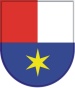 MEĐIMURSKA ŽUPANIJAOBRAZAC ZA OPISNI IZVJEŠTAJ PROGRAMA/PROJEKTAtemeljem Javnog natječaja za financiranje programa i projekata udruga Međimurske županijeiz područja zaštite potrošača u 2022. godiniOSNOVNI PODACI O KORISNIKU PROGRAMA/PROJEKTA/PROJEKTAOSNOVNI PODACI O KORISNIKU PROGRAMA/PROJEKTA/PROJEKTAOSNOVNI PODACI O KORISNIKU PROGRAMA/PROJEKTA/PROJEKTAOSNOVNI PODACI O KORISNIKU PROGRAMA/PROJEKTA/PROJEKTAOBAVEZNO POPUNITINaziv organizacije (prijavitelja)POPUNITI SAMO AKO JE DOŠLO DO PROMJENA  PODATAKA U ODNOSU NA PODATKE ISKAZANE U PRIJAVISjedište i adresa organizacijePOPUNITI SAMO AKO JE DOŠLO DO PROMJENA  PODATAKA U ODNOSU NA PODATKE ISKAZANE U PRIJAVIOsoba ovlaštene za zastupanje, e-mail adresa i dužnost koju obavlja u udruzi (npr. predsjednik/ca, direktor/ica…)POPUNITI SAMO AKO JE DOŠLO DO PROMJENA  PODATAKA U ODNOSU NA PODATKE ISKAZANE U PRIJAVITelefon organizacijePOPUNITI SAMO AKO JE DOŠLO DO PROMJENA  PODATAKA U ODNOSU NA PODATKE ISKAZANE U PRIJAVIAdresa e-pošte organizacijePOPUNITI SAMO AKO JE DOŠLO DO PROMJENA  PODATAKA U ODNOSU NA PODATKE ISKAZANE U PRIJAVIOdgovorna osoba za kontaktPOPUNITI SAMO AKO JE DOŠLO DO PROMJENA  PODATAKA U ODNOSU NA PODATKE ISKAZANE U PRIJAVITelefon odgovorne osobe za kontaktPOPUNITI SAMO AKO JE DOŠLO DO PROMJENA  PODATAKA U ODNOSU NA PODATKE ISKAZANE U PRIJAVIE-mail odgovorne osobe za kontaktPODACI O PROGRAMU/PROJEKTUPODACI O PROGRAMU/PROJEKTUPODACI O PROGRAMU/PROJEKTUPODACI O PROGRAMU/PROJEKTUOBAVEZNOPOPUNITINaziv programa/projekta/projektaNaziv programa/projekta/projektaOBAVEZNOPOPUNITIOdobreni iznos bespovratnih sredstava:Odobreni iznos bespovratnih sredstava: knOBAVEZNOPOPUNITIUtrošena sredstva do datuma završetka izvještajnog razdoblja:Utrošena sredstva do datuma završetka izvještajnog razdoblja: knPostignuća i rezultati  programa/projekta/projekta postignuti u izvještajnom razdobljuPostignuća i rezultati  programa/projekta/projekta postignuti u izvještajnom razdobljuPostignuća i rezultati  programa/projekta/projekta postignuti u izvještajnom razdobljuPostignuća i rezultati  programa/projekta/projekta postignuti u izvještajnom razdoblju1.1. U tablici navedite aktivnosti (kako su navedene u prijedlogu programa/projekta/projekta), nositelje aktivnosti, opis (kod opisa navedite i eventualna odstupanja u odnosu na prijedlog programa/projekta), vremensko razdoblje u kojima su provedene te koji su ciljevi, rezultati i pokazatelji aktivnosti:1.1. U tablici navedite aktivnosti (kako su navedene u prijedlogu programa/projekta/projekta), nositelje aktivnosti, opis (kod opisa navedite i eventualna odstupanja u odnosu na prijedlog programa/projekta), vremensko razdoblje u kojima su provedene te koji su ciljevi, rezultati i pokazatelji aktivnosti:1.1. U tablici navedite aktivnosti (kako su navedene u prijedlogu programa/projekta/projekta), nositelje aktivnosti, opis (kod opisa navedite i eventualna odstupanja u odnosu na prijedlog programa/projekta), vremensko razdoblje u kojima su provedene te koji su ciljevi, rezultati i pokazatelji aktivnosti:1.1. U tablici navedite aktivnosti (kako su navedene u prijedlogu programa/projekta/projekta), nositelje aktivnosti, opis (kod opisa navedite i eventualna odstupanja u odnosu na prijedlog programa/projekta), vremensko razdoblje u kojima su provedene te koji su ciljevi, rezultati i pokazatelji aktivnosti:1.2. Koji su korisnici obuhvaćeni programom te njihov broj? Na koji su način korisnici sudjelovali u programu te kako je program utjecao na korisnike? Koje su konkretne promjene nastale (u zajednici, u kvaliteti života korisnika i sl.) kao rezultat vaših aktivnosti?1.2. Koji su korisnici obuhvaćeni programom te njihov broj? Na koji su način korisnici sudjelovali u programu te kako je program utjecao na korisnike? Koje su konkretne promjene nastale (u zajednici, u kvaliteti života korisnika i sl.) kao rezultat vaših aktivnosti?1.2. Koji su korisnici obuhvaćeni programom te njihov broj? Na koji su način korisnici sudjelovali u programu te kako je program utjecao na korisnike? Koje su konkretne promjene nastale (u zajednici, u kvaliteti života korisnika i sl.) kao rezultat vaših aktivnosti?1.2. Koji su korisnici obuhvaćeni programom te njihov broj? Na koji su način korisnici sudjelovali u programu te kako je program utjecao na korisnike? Koje su konkretne promjene nastale (u zajednici, u kvaliteti života korisnika i sl.) kao rezultat vaših aktivnosti?2. Suradnja s partnerima i drugim dionicima Opišite konkretne aktivnosti partnerske/ih organizacije/a u izvještajnom razdoblju ( jesu li svi partneri ispunjavali dogovorene obveze,  da li će se partnerstvo nastaviti i na drugim projektima,  trebate li uvesti neke promjene  - primjerice: češće sastanke, jasnije definirane oblike suradnje ili drugo). Ukoliko je tijekom provedbe programa/projekta ostvarena suradnja i s drugim dionicima, opišite suradnju i njezin utjecaj na projekt i eventualnu daljnju suradnju.3. Provoditelji programa/projektaNavedite broj zaposlenih i broj volontera uključenih u provedbu programa/projekta. U kojim su aktivnostima sudjelovali volonteri na programu? Jesu li zaposlene nove osobe za potrebe provedbe programa/projekta (u organizaciji nositelju ili partneru)? Je li bilo promjena tj. odstupanja vezano uz osobe koje su sudjelovale u provedbi programa/projekta u odnosu na prijedlog programa/projekta, te na proteklo izvještajno razdoblje? Ako da, ukratko obrazložite razloge.4. Praćenje i vrednovanje uspješnosti programa/projektaUkratko opišite na koji ste način pratili i vrednovali (proveli evaluaciju) uspješnost programa/projekta u izvještajnom razdoblju te navedite zaključke koji su proizašli iz praćenja i vrednovanja. 5. Održivost programa/projektaNa koji način će se koristiti rezultati programa/projekta nakon završetka provedbe? Postoji li plan nastavka provedenih aktivnosti? Postoje li osigurani izvori financiranja aktivnosti nakon završetka programa/projekta? Ako da, koji?  6. Proračun programa/projekta i financijski izvještaj za izvještajno razdobljeNavedite glavne napomene vezano uz financijskih izvještaj i eventualno odstupanje od planiranog proračuna programa/projekta. Je li se potrošnja financijskih sredstava odvijala prema planiranom proračunu ili ste imali teškoća? Navedite teškoće na koje ste naišli.8. Prilozi izvještajuPopis priloga uz opisni izvještaj (zapisnici, fotografije, članci iz medija, i sl.)9. Mišljenja, primjedbe i/ili  prijedlozi vezani uz Natječaj i cjelokupnu natječajnu dokumentacijuUkoliko imate mišljenje, primjedbu i/ili prijedlog vezan uz Natječaj i popratnu dokumentaciju molimo da ih ovdje navedete (jasno istaknite na koji konkretno dokument se odnosi npr. Obrazac proračuna (Obrazac 4) ili Upute za prijavitelje, odlomak 2.3. i sl.)Ime i prezime, potpis osobe ovlaštene za zastupanje i pečat korisnika programa/projekta (u organizaciji – prijavitelju)Ime i prezime, te potpis voditelja/voditeljice programa/projekta (u organizaciji – prijavitelju)                                          MPMjesto i datum sastavljanja Izvještaja